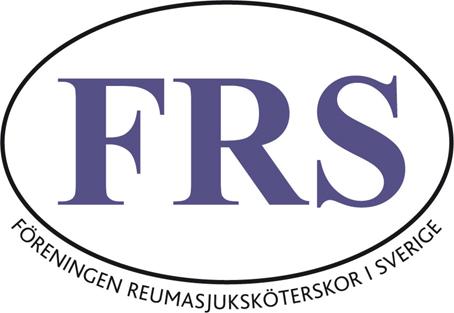 Verksamhetsberättelse 2022Styrelsen för Föreningen Reumasjuksköterskor i Sverige (FRS) består av följande ledamöter:Ordförande	       Bita Nourozian, StockholmSekreterare	       Therese Tiderman, SundsvallKassör	        	        Sara Brolin, StockholmLedamot 	        Eva Waldheim, StockholmLedamot 	        Karin Wideslätt, VästeråsLedamot	       Annika Granath, Västerås 			Ledamot	        Maria Nylander, ReumatikerförbundetLedamot	        Marie-Louise Karlsson, Stockholm	                      Ledamot                 Caroline Bengtsson, LundRevisorer:Rebecka Asp-Jespersen, LundIngrid Gerhardsson, StockholmRevisorssuppleanterElna Haglund, LundValberedningen:Helene Sandlund, StockholmMedlemskap i FRS och medlemsantalI Föreningen Reumasjuksköterskor i Sverige fanns i december 2022 totalt 109 betalande medlemmar.  Information och påminnelse om medlemsavgiften och fördelarna med medlemskap i FRS (i form av avgiftsfritt deltagande i FRS-utbildningsdagar, reducerad deltagaravgift på årlig reumakonferens, kunna söka stipendier, inbjudan till webbinarier, kontakt med kollegor från hela landet) har skickats ut flera gånger under året via mejl från styrelsen. Medlemsregistret  uppdateras kontinuerligt.EkonomiFöreningens intäkter utgörs av inbetalade medlemsavgifter. Utgifterna representerar (vid behov) kostnader för styrelsens resor i samband med styrelsemöten, konferensavgifter och övernattningar. Administrativa kostnader i form av bankkostnader och bokföringsprogram samt Årets Reumasjuksköterska. Med sparsamhet och ideellt arbete är föreningens ekonomi i balans. Styrelsemöten och ansvarsområden Under 2022 har styrelsen haft två fysiska möten och fem digital-möten. Mellan mötena håller styrelseledamöterna kontakt via e-mail och telefon. Inom styrelsen har ansvaret fördelats under 2022 enligt följande: Bita har varit ordförande och ansvarat för kontakter med Svensk sjuksköterskeförening (SSF), andra föreningar, organisationer, läkemedelsbolag och har varit föreningens kontaktperson för stipendiegivare. Therese har varit sekreterare och ansvarig för G-mail. Sara har varit kassör och ansvarig för medlemsregistret.Marie-Louise har varit ansvariga för hemsida och dess utveckling, utbildningsansvarig samt bistår Bita som vice ordförande.Maria har varit ansvarig för kontakter med patientorganisationen samt utbildningsansvarig.Eva har varit vetenskaplig sekreterare och har suttit i stipendiekommittén tillsammans med Bita, Marie-Louise och utbildningsansvarig samt medverkar i planeringen av Reumadagarna 2023.Annika har ansvarat för hemsidan samt kontaktperson för planering av studiedagar.Karin kontaktperson för planering av studiedagar och är vice sekreterare. Ansvarig för sociala medierCaroline utbildningsansvarig.Studiedagar/Utbildningar 24 mars 2022 anordnade FRS-styrelsen nationell utbildningsdag och årsmöte digitalt på grund av pandemin. God uppslutning.FRS var medarrangör av den planerade konferensen ”Reumadagarna” i Göteborg sep 2022 tillsammans med Svensk Reumatologisk Förening (SRF), SveReFo, Föreningen för Fysioterapeuter inom Reumatologi och Reumatikerförbundet (RF). Konferensen ägde rum fysiskt.Ett flertal webbinarium inom olika ämnen har anordnats under året.Webbinarium Under 2022 anordnade FRS två webbinarium, där båda hade inriktning mot SLE. Ioannis Parodis, specialistläkare inom reumatologi och docent föreläste om SLE och Susanne Petterson sjuksköterska, medicine doktor föreläste om omvårdnadsaspekter vid SLE.StipendiumFRS delade i samarbete med Novartis ut ett stipendium på 50 000 kr till Susanne Pettersson Leg. sjuksköterska, Med. dr, Karolinska Universitetssjukhuset Stockholm.  Ämnesområde: Lungpåverkan vid reumatisk sjukdom.Årets ReumasjuksköterskaStyrelsen har för fjärde gången utsett Årets Reumasjuksköterska. Utmärkelsen tilldelades 2022 till Sonia Möller, sjuksköterska på Karolinska Universitetssjukhuset.RemisserStyrelsen har under 2022, tillsammans med Svensk Sjuksköterskeförening, besvarat två öppna remisser:Personcentrerat och sammanhållet vårdförlopp Jättecellsarterit (GCA)Riktlinjer för systemisk sklerosHemsidanFRS-hemsidan finns under Svensk Sjuksköterskeförening, sektioner och nätverk https://swenurse.se/sektionerochnatverk . Hemsidan har utvecklats och uppgraderats successivt under året. RepresentationSveReFo av Marie-Louise Karlsson Reumatikerförbundet av Maria Nylander.SRQ av Marie-Louise Karlsson.LiR (Levnadsvanearbete inom reumatologi) av Maria Nylander.Organisationskommittén för Reumadagarna 2022 i Stockholm av Bita Nourozian.  Personcentrerat och sammanhållet vårdförlopp Jättecellsarterit (GCA): Sara BrolinEuropeisk samarbete om information om MethrotexateCaroline Bengtsson och Marie-Louise Karlsson har deltagit i ett samarbete kring att optimera information vid insättning av Methrotexate. Arbetet initieras av dr I detta arbete ingick enkätundersökningar till sjuksköterskor och till patienter. FRS förmedlade enkäten till sina medlemmar via mail och via information på hemsidan. Arbetet presenteras som abstract på EULARUtveckling av HP-modul i svenskt reumatologiskt kvalitetsregisterUnder året så har FRS varit drivande att utveckla HP (hälsoproffesionerna) i SRQ. Marie-Louise Karlsson (sammankallande), Caroline Bengtsson och Annika Granath har representerat FRS. Sjuksköterskor från olika kliniker har varit inbjudna. Sammanlagt så har 11 sjuksköterskor och tre patientrepresentanter varit involverade i arbetet. Gruppen har haft ca 10 möten under 2022Bita Nourozian                    Therese Tiderman                                 Caroline BengtssonSara Brolin                           Eva Waldheim       		Annika GranathMarie-Louise Karlsson        Maria Nylander Lundberg                    Karin Wideslätt